ОТЧЕТУПРАВЛЯЮЩЕЙ ОРГАНИЗАЦИИ ООО «ЭНЕРГОПРОГРЕСС»О ВЫПОЛНЕНИИ ДОГОВОРА УПРАВЛЕНИЯ МНОГОКВАРТИРНЫМ ДОМОМ№ 66 по ул. Амосова	ЗА ОТЧЕТНЫЙ ПЕРИОДс 01.01.2016 года по 31.12.2016 года.I. Общие сведения о многоквартирном домеII. Техническое состояние общего имущества многоквартирного домаIII. Отчет по затратам на содержание и текущий ремонт общего имущества жилого дома за 2016 г.IV. Отчет о движении денежных средств за отчетный периодV. Аренда общего имущества МКДГенеральный директор ООО «Энергопрогресс»  __________________   С. В. Данилович_______________________                                                                                                                                                          ЭП генеральный директор Данилович С.В., ООО «Энергопрогресс»Подробнее с отчетом управляющей организации ООО «Энергопрогресс» о выполнении договора управления многоквартирным домом в 2016 году Вы можете ознакомиться на сайте: http://energoprogress54.ru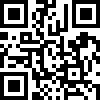 Приложение № 1ПЕРЕЧЕНЬобязательных работ и услугпо содержанию и ремонту общего имущества собственников помещений в многоквартирных домахпо ул. Амосова 66в 2016 г.1.Адрес многоквартирного домаул. Амосова 662.Год постройки19773.Год последнего капитального ремонтанет4.Количество этажей55.Количество подъездов66.Количество квартир907.Строительный объем16254м38.Площадь подвала892м29.Площадь жилых помещений3790,42м210.Уборочная площадь лестниц572м211.Уборочная площадь других помещений общего пользования1864м212.Площадь земельного участка3300м2№ п/пНаименование конструктивных элементовОписание элемента (материал, конструкция)Техническое состояние1.Фундаментленточный монолитныйТребуется ремонт отмостки – 90 м22.ЦокольштукатуркаТребуется ремонт продухов – 20 шт3.Капитальные (несущие) стены:Капитальные (несущие) стены:Капитальные (несущие) стены:3.1Наружныестеновые панелиТребуется ремонт межпанельных швов – 650 м3.2Внутренниеж/б плитыудовлетворительное4.Балконыбетон, 72 шт.Требуется ремонт 18 шт.5.Перекрытияж/б плитыудовлетворительное6.Крыша, кровляж/б плиты 1002 м2, плоская с неорганизованным водостокомТребуется ремонт окончаний плит – 110 м7.Места общего пользования:Места общего пользования:Места общего пользования:7.1Крыльца бетон, 6 шт.Требуется ремонт – 6 шт7.2Лестницыбетонудовлетворительное7.3Полыбетонудовлетворительное7.4Окнадеревянные, 48 шт.удовлетворительное7.5Дверидеревянные, 6 шт.удовлетворительное7.5Двериметаллические, 6 шт.удовлетворительное8.Отделка:Отделка:Отделка:8.1Внутренняяизвестковая и масляная окраскаудовлетворительное8.2Наружнаянет10.Внутридомовые инженерные коммуникации:Внутридомовые инженерные коммуникации:Внутридомовые инженерные коммуникации:10.1ОтоплениестальТребуется установка общедомовых приборов учёта10.2Горячее водоснабжениестальТребуется:восстановление  теплоизоляции – 520 м;установка общедомовых приборов учёта10.3Холодное водоснабжениестальТребуется восстановление  теплоизоляции – 250 м10.4Водоотведениечугунудовлетворительное10.5ЭлектроснабжениеалюминийТребуется: установка энергосберегающих светильников – 42 шт;установка общедомовых электросчетчиков – 2 шт.Перечень работ и услугНачисления за отчетный периодПлановые удельные затраты, руб./м2Фактические затраты, подтвержденные актами выполненных работ (услуг) за отчетный период, руб.Разница (руб.)1. Работы и услуги по содержанию1406640,6730,221 471 224,23   - 64 583,56   2. Работы по текущему ремонту 305203,986,56406252,31- 101 048,33   ВСЕГО работ по содержанию и ремонту1711844,6536,781877476,54- 165 631,89   Наименование статей доходов и расходовСодержание и текущий ремонт общего имущества (руб.)Содержание и текущий ремонт общего имущества (руб.)1. Долг (-) или остаток (+) на начало года- 291427,872. Начислено1 711 844,65    2.1. собственникам и нанимателям жилых помещений 1 711 844,65    3. Оплачено 1 199 826,10    3.1. собственниками и нанимателями жилых помещений (приватизированное жилье и договоры найма) 1 184 791,42    3.2. собственниками жилых помещений(Муниципалитет, МО РФ) 15034,68 3.2.1. за незаселенные жилые помещения(Муниципалитет) 15034,68 4. Выполнено работ (оказано услуг) всего на 1 877 476,53   4.1. собственникам и нанимателями жилых помещений1 877 476,54    5. Остаток на конец отчетного года                                                                                         ("-" - перевыполнено работ ;   "+" - недовыполнено работ) - 457 059,76   с учетом остатка на начало периода 6. Задолженность на конец отчетного года 659 767,71   с учетом долга на начало периода 6.1.  переходящая задолженность 2015г. 147 749,16    6.2. собственников и нанимателей жилых помещений (приватизированное жилье и договоры найма) 47 624,43    6.3. собственников жилых помещений (Муниципалитет, МО РФ) 464 394,12    6.3.1. задолженность из-за разницы в тарифах 423 176,41    6.3.2. задолженность по незаселенным жилым помещениям 41 217,71   1. Переходящая задолженность 2015г. 8 808,00   2. Начислено 226 080,06   3. Оплачено 123 175,96   4. Задолженность на конец отчетного года 4. Задолженность на конец отчетного года 111 712,10   №п/пОбщая площадь помещений   (м2)Общая площадь помещений   (м2)3878,893878,89Отчет за 2016 годОтчет за 2016 год№п/п- площадь жилых помещений   (м2)- площадь жилых помещений   (м2)3878,893878,89Отчет за 2016 годОтчет за 2016 год№п/пПеречень обязательных работ и услугУсловия  выполнения  работ, оказания услугСтоимостьработ и услуг:Стоимостьработ и услуг:Стоимостьработ и услуг:Стоимостьработ и услуг:№п/пПеречень обязательных работ и услугУсловия  выполнения  работ, оказания услугВ год, руб.За 1 м2, руб. в месяцВ год, руб.За 1 м2, руб. в месяц1Техническое обслуживание внутридомового инженерного оборудования и конструктивных элементов зданийПроведение технических осмотров, профилактический ремонт и устранение незначительных неисправностей в системах отопления, водоснабжения, водоотведения, электроснабжения и конструктивных элементах здания. Ремонт, регулировка, наладка и испытание систем центрального отопления. Ремонт и консервация поливочных систем. Укрепление трубопроводов, мелкий ремонт изоляции, протирка и смена перегоревших лампочек и выключателей в помещениях общего пользования, лестничных клеток, чердаках, уличном освещении. Смена и восстановление разбитых стекол в помещениях общего пользования; ремонт и укрепление тамбурных дверей; проверка состояния и восстановление продухов в цоколях здания, очистка кровли от мусора, грязи, снега, сосулек и т.д.362598,647,79362598,647,792Санитарное содержание помещений общего пользованияСанитарное содержание помещений общего пользования256006,745,50256006,745,503Уборка земельного участка, входящего в состав общего имущества домаУборка земельного участка, входящего в состав общего имущества дома303018,896,51303018,896,514ДератизацияЕжемесячно2327,330,052327,330,055Вывоз и утилизация ТБОЕжедневно85180,421,8385180,421,836Вывоз и утилизация КГОПо мере необходимости53063,221,1453063,221,147Использование механизированной техники (автовышка, фронтальный погрузчик, МКСМ - многоцелевая коммунально-строительная машина)Не менее 2-х раз в месяц 32582,680,7032582,680,708Услуги по эксплуатации и техническому обслуживанию узла учета холодного водоснабженияЕжемесячно17222,270,3717222,270,37ВСЕГО стоимость работ и услуг по содержанию общего имущества в МКДВСЕГО стоимость работ и услуг по содержанию общего имущества в МКДВСЕГО стоимость работ и услуг по содержанию общего имущества в МКД1112000,1923,89   1112000,1923,899Управление многоквартирным домомПланирование работ по текущему содержанию общего имущества многоквартирного дома, планирование финансовых и технических ресурсов; осуществление систематического контроля над качеством услуг, работ подрядчиков и за исполнением иных договорных обязательств; оплата работ и услуг подрядчиков в соответствии с заключенными договорами, взыскание задолженности по оплате ЖКУ, ведение технической документации, работа с населением в т.ч. рассмотрение обращений и жалоб по качеству обслуживания и др.111246,572,39   111246,572,3910Непредвиденный, в т.ч. аварийный ремонтПостоянно на системах водоснабжения, теплоснабжения, канализации, энергообеспечения183393,923,94247977,475,33ВСЕГО стоимость работ и услуг по содержанию общего имущества в МКД, в том числе управление(в размере 10%)ВСЕГО стоимость работ и услуг по содержанию общего имущества в МКД, в том числе управление(в размере 10%)ВСЕГО стоимость работ и услуг по содержанию общего имущества в МКД, в том числе управление(в размере 10%)1406640,6730,221471224,2331,6111Текущий ремонтСнос и санитарная обрезка деревьев 103 333,63р.2,22р.73 311,70   1,5811Текущий ремонтРемонт системы отопления
(ИТП, трубопроводы, ЗРА, изоляция)161 870,35р.3,48р.276 040,61   5,9311Текущий ремонтРемонт этажных электрических щитков 40 000,00р.0,86р.40 000,00   0,8611Текущий ремонтВывоз порубочных остатков16 900,00   0,36ВСЕГО стоимость работ текущего ремонта общего имущества МКДВСЕГО стоимость работ текущего ремонта общего имущества МКДВСЕГО стоимость работ текущего ремонта общего имущества МКД305203,986,56406252,318,73ВСЕГО стоимость работ и услуг по содержанию жилых помещений МКДВСЕГО стоимость работ и услуг по содержанию жилых помещений МКДВСЕГО стоимость работ и услуг по содержанию жилых помещений МКД1711844,6536,781877476,5440,34